

www.protestrzeszow.pl 


Ankieta 

do Protestu przeciwko Studium uwarunkowań i kierunków zagospodarowania przestrzennego miasta Rzeszowa dotyczących terenów na osiedlach: Budziwój, Bzianka, Biała, Matysówka , Przybyszówka, Rocha, Słocina

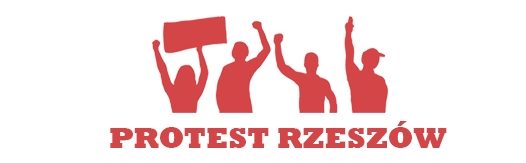 Dołącz do protestu, wypełniając poniższa ankietę. Jeżeli posiadasz więcej niż jedną działkę, prosimy o wpisanie wszystkich numerów. Jeżeli działka jest współwłasnością kilku właścicieli prosimy o zapisanie się do protestu każdego właściciela osobno. 

Nawet jeśli nie posiadasz nieruchomości, możesz dołączyć do protestu wypełniając ankietę.  

Ankietę wyślij na adres e-mail
 kontakt@protestrzeszow.plCzy Jesteś przeciwko wprowadzeniu studium uwarunkowań i kierunku zagospodarowania przestrzennego miasta RzeszowaTAKImię i nazwiskoAdres e-mailNumer telefonuCzy posiadasz działkę objętą nowym planem zagospodarowania na terenie miasta Rzeszów?  [….. ] TAK                  […..] NIEProszę podać numer działkiOsiedle na którym znajduje się działka